UNITED STATES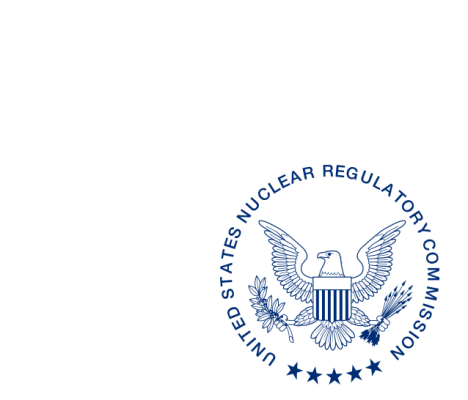 NUCLEAR REGULATORY COMMISSIONWASHINGTON, D.C. 20555-0001ALL AGREEMENT STATES, WYOMING, VERMONTANNUAL COUNT OF ACTIVE RADIOACTIVE MATERIAL LICENSES IN THE NATIONAL MATERIALS PROGRAM (STC-16-082)Purpose:  To update the count of radioactive material specific licenses, general licenses/registrations, and generally-licensed devices currently active in the National Materials Program.  Background:  Annually, the U.S. Nuclear Regulatory Commission (NRC) requests that all Agreement States provide the number of specific radioactive material licenses currently active under their jurisdiction.  Additionally, the NRC is requesting that all Agreement States who have regulations compatible with 10 CFR 31.5, regarding general licenses, update the total number of general licenses/registrations and generally-licensed devices currently active under their jurisdiction.  Discussion:  The latest count of specific material licenses in the National Materials Program as of November 23, 2015, is provided in Enclosure 1.  Please revise the total number of currently active specific material licenses under your State’s jurisdiction, and indicate how many of those licenses are industrial, medical, or academic licenses.  The latest count of active general licenses/registrations and generally-licensed devices in the National Materials Program as of February 17, 2016, is provided in Enclosure 2.  The NRC is requesting that all Agreement States who have regulations compatible with 10 CFR 31.5 update:  1.) the total number of general licenses and, if applicable, the number of those licenses which are formally registered, and 2.) the approximate number of generally-licensed devices currently active under their jurisdiction.  We would appreciate your email response to the point of contact below within 30 days of the date of this letter.*  If you have any questions regarding this communication, please contact the individual named below:POINT OF CONTACT:  Julian Sessoms		E-MAIL:  Julian.Sessoms@nrc.gov TELEPHONE:		   (301) 415-5840Daniel S. Collins, DirectorDivision of Material Safety, State, Tribal  and Rulemaking ProgramsOffice of Nuclear Material Safety  and SafeguardsEnclosure:1. Active Agreement State and        NRC Specific Licenses2. Active Agreement State       General LicensesIf you have any questions regarding this communication, please contact the individual named below:POINT OF CONTACT:  Julian Sessoms		EMAIL:  Julian.Sessoms@nrc.gov TELEPHONE:		   (301) 415-5840Daniel S. Collins, DirectorDivision of Material Safety, State, Tribal  and Rulemaking ProgramsOffice of Nuclear Material Safety  and SafeguardsEnclosure:1. Active Agreement State and        NRC Specific Licenses2. Active Agreement State       General LicensesDISTRIBUTION:MSTR r/fMLXXXXXXXXXOFFICIAL RECORD COPYAgreement State Active General Licenses by NRC Region*2/17/2016           n/a = not reported*Note – The numbers provided are only estimates. Methods for tracking general licenses/registrations and generally-licensed devices may vary substantially by state.OFFICEASPBASPBMSTRNAMEJSessomsPMichalakDCollinsDATE10/  /201610/  /201610/  /2016Agreement State and NRC Specific Radioactive Material Licenses by NRC RegionAgreement State and NRC Specific Radioactive Material Licenses by NRC RegionAgreement State and NRC Specific Radioactive Material Licenses by NRC RegionAgreement State and NRC Specific Radioactive Material Licenses by NRC RegionAgreement State and NRC Specific Radioactive Material Licenses by NRC RegionAgreement State and NRC Specific Radioactive Material Licenses by NRC RegionAgreement State and NRC Specific Radioactive Material Licenses by NRC RegionNovember 23, 2015November 23, 2015November 23, 2015November 23, 2015November 23, 2015November 23, 2015November 23, 2015 Region I Region I Region IRegion IVRegion IVRegion IVStateNRCStateNRCAlabama40317Alaska069Connecticut0160Arizona36410Delaware048Arkansas2029District of Columbia038California1,74267Florida1,64018Colorado31714Georgia44424Guam06Kentucky3868Hawaii059Maine1054Idaho079Maryland53971Kansas28011Massachusetts43231Louisiana4577New Hampshire834Mississippi2979New Jersey58136Montana091New York1,32323Nebraska14310North Carolina63524Nevada2462Pennsylvania64936New Mexico20412Puerto Rico0124North Dakota994Rhode Island471Oklahoma23217South Carolina38215Oregon3195Tennessee53722South Dakota041Vermont036Texas 150838Virgin Islands09Utah 1968Virginia39760Washington34311West Virginia0181Wyoming0100Total8,583990Total6,949679Region IIIRegion IIIRegion IIIStateNRCIllinois63828Total materials licenses in Agreement State jurisdictionTotal materials licenses in Agreement State jurisdiction17,389Indiana0260Total materials licenses in Agreement State jurisdictionTotal materials licenses in Agreement State jurisdiction17,389Iowa1651Total materials licenses in NRC jurisdictionTotal materials licenses in NRC jurisdiction2,741Michigan0466Total materials licenses in NRC jurisdictionTotal materials licenses in NRC jurisdiction2,741Minnesota16111Total materials licenses in the United StatesTotal materials licenses in the United States20,130Missouri0265Total materials licenses in the United StatesTotal materials licenses in the United States20,130Ohio 59532Wisconsin2989Agreement StateTotal1,8571,072Region IRegion IRegion IGeneral Licenses/ RegistrationsEstimated Number of GL DevicesAlabama214214Florida3171297Georgia131420Kentucky148600Maine1651716Maryland9090Massachusetts7374626New Hampshiren/a2500New Jersey62309New York 169169North Carolina21002100Pennsylvanian/a697Rhode Island1437South Carolina7575Tennessee250250Virginia77481Total Reported454915581Region IVRegion IVRegion IVGeneral Licenses/ RegistrationsEstimated Number of GL DevicesArizona2222Arkansas172172California75669Colorado992992Kansas20514Louisiana8888Mississippi9595Nebraska1482203Nevada181612New Mexico10North Dakota00Oklahoma4040Oregon3939Texas219219Utah 5252Washington360360Total Reported23417077Region IIIRegion IIIRegion IIIGeneral Licenses/ RegistrationsEstimated Number of GL DevicesIllinois3212771Iowa130130Minnesota1404000Ohio1771239Wisconsin8714789Total Reported85522929General Licenses/ RegistrationsEstimated Number of GL DevicesAgreement States7,74545,587NRC18,000157,703Total25,745203,290